北京市平谷区人民法院平谷法院主要办公区为院机关，另外，下设金海湖法庭，王辛庄法庭，东高村法庭，峪口法庭，大华山法庭共五个派出法庭（其中王辛庄法庭在院机关办公）。院机关立案庭和派出法庭均接受立案。接待时间：每年十月一日至次年四月三十日为：周一至周五  上午 08：30—11：30            下午 13：30—17：30每年五月一日至次年九月三十日为：周一至周五  上午 08：30—11：30            下午 14：00—18：00咨询电话：院机关：89982985  89966961金海湖法庭：89966834东高村法庭：89966852峪口法庭：89966863大华山法庭：89966822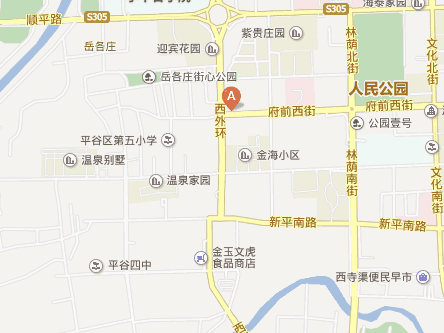 院机关地址：北京市平谷区府前西街21号从东直门乘坐852路公交车到迎宾环岛站下车金海湖法庭地址：北京市平谷区金海湖镇韩庄北街1号乘坐平43路公交车到教工站下车东高村法庭地址：北京市平谷区东高村镇大旺务西路29号乘坐平13路公交车到大旺务站下车峪口法庭地址：北京市平谷区峪口镇峪阳路35号乘坐918路（支线）公交车到峪口站下车大华山法庭地址：平谷区大华山镇大华山中路211号乘坐918路（支线）公交车到华山站下车